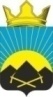 РОССИЙСКАЯ ФЕДЕРАЦИЯРОСТОВСКАЯ ОБЛАСТЬТАЦИНСКИЙ РАЙОНМУНИЦИПАЛЬНОЕ ОБРАЗОВАНИЕ«УГЛЕГОРСКОЕ СЕЛЬСКОЕ ПОСЕЛЕНИЕ»СОБРАНИЕ ДЕПУТАТОВ УГЛЕГОРСКОГО СЕЛЬСКОГО ПОСЕЛЕНИЯ______________________________________________________________________РЕШЕНИЕ29 ноября  2019 года                                № 152                                     п.УглегорскийВ соответствии с главой 32 части 2 Налогового  кодекса Российской Федерации, Собрание депутатов Углегорского сельского поселенияРЕШИЛО:1. Ввести на территории муниципального образования «Углегорское сельское поселение» налог на имущество физических лиц. 2. Установить налоговые ставки по  налогу на имущество физических лиц исходя из кадастровой стоимости объекта налогообложения в следующих размерах:1) в отношении жилых домов, части жилых домов, квартир, части квартир, комнат;объектов незавершенного строительства в случае, если проектируемым назначением таких объектов является жилой дом;единых недвижимых комплексов, в состав которых входит хотя бы один жилой дом;гаражей и машино-мест, в том числе расположенных в объектах налогообложения указанных в подпункте 2 настоящего пункта;хозяйственных строений или сооружений, площадь каждого из которых не превышает 50 квадратных метров и которые расположены на земельных участках,  для ведения личного подсобного, огородничества, садоводства или индивидуального жилищного строительства;2) 2 процента в отношении объектов налогообложения, включенных в перечень, определяемый в соответствии с пунктом 7 статьи 378.2 Налогового Кодекса Российской Федерации, в отношении объектов налогообложения, предусмотренных абзацем вторым пункта 10 статьи 378.2 Налогового Кодекса Российской Федерации, а также в отношении объектов налогообложения, кадастровая стоимость каждого из которых превышает 300 миллионов рублей;3) 0,5 процента в отношении прочих объектов налогообложения.3. Освободить от уплаты налога на имущество физических лиц граждан Российской Федерации, проживающих на территории Углегорского сельского поселения, имеющих в составе семьи детей-инвалидов, совместно проживающих с ними. Налоговая льгота предоставляется с учетом положений пунктов 2-7 статьи 407 главы 32 Налогового кодекса Российской Федерации.          4. Признать утратившим силу решение Собрания депутатов Углегорского сельского поселения от 31.10.2018 № 110 «О налоге на имущество физических лиц». 5.  Настоящее решение вступает в силу с 1 января 2020 года, но не ранее чем по истечении одного месяца со дня его официального опубликования.9. Контроль за выполнением настоящего решения возложить на постоянную комиссию по бюджету, налогам, муниципальной собственности (Фильцева М.Ю.).Председатель Собрания депутатов-глава Углегорского сельского поселения                                    В.А. ХудомясовО налоге на имущество физических лиц